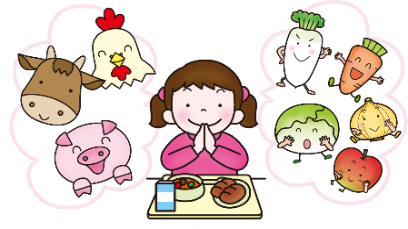 令和６年１月９日　龍ヶ岳共同調理場文責：池田　あけましておめでとうございます。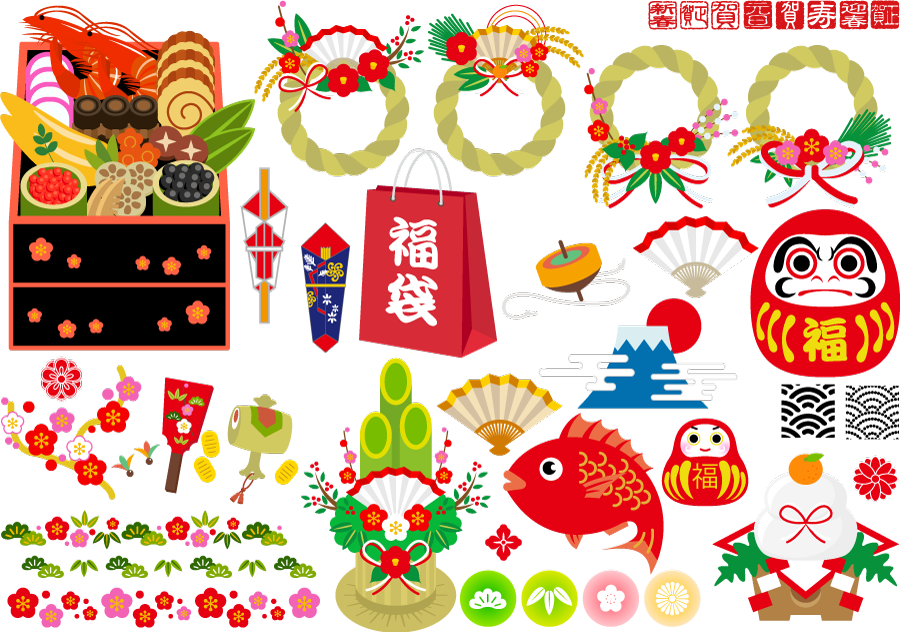 　のスタートとともに、の３がはじまりました。　たちにはやに、よく、よくを、をしっかりとり、なとにほしいと。　もたちのために、おいしくなもの、やのやのもの、やのをしながらにをしたいといます。もどうぞよろしくします。　　　　　　　　　　　　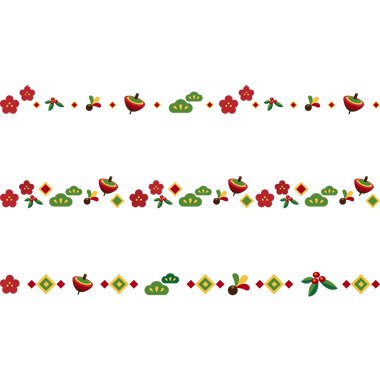 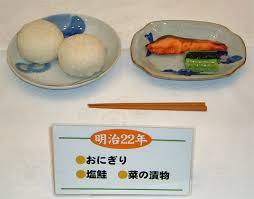 　は２２（１８８９）にでめてされ、にがっていきましたが、のためされました。　、はにわれ、どもたちはでり、いつもおなかをすかせていました。こうしたをみて、アメリカなどからなどのがけられました。　２２（１９４７）、そのをいでがされました。「」は、からのにし、これをしてわれるです。　はでわれるの１つに、のどもたちがにわたってでかなをるため、にするしいとましいをにつけるためになをたしています。のは、のをったやののメニューをりれています。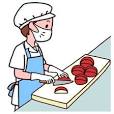 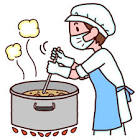 　また、ではさんにをけ、をして、でおになっているのちにづき、しようとするをてることをにのをいます。のは？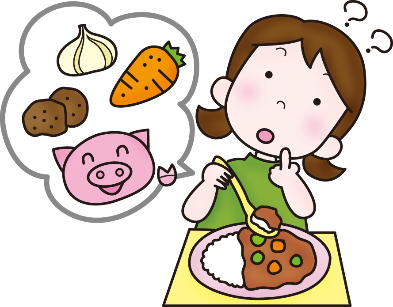 1月２２日（月）カレーライスの日1月２３日（火）のメニュー（げパンなど）1月２４日（水）の（おにぎり、、すいとんなど）1月２５日（木）のなつかしメニュー（ミンチカツなど）1月２６日（金）3メニュー※やのをたっぷりったでについてえるをいたいとっています。　はをするやをってくれる、をんでくれるなどにするちをてたらとっています。むかしなつかしのメニューもしみにしていてください。わかるかな？クイズQ．１　でがまったのは？　　　　　　　　　　　　　Q．２　、にされたのは？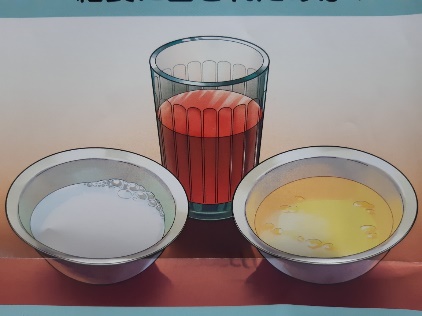 （１３５年前）　　　　　　　　　　　　　　　　　　　　（７８年前）　　　　　　　　　　　　　　　　　　　　　（３５年前）　　　　　　　　　　　　　　　　　　　　　　かぼちゃスープ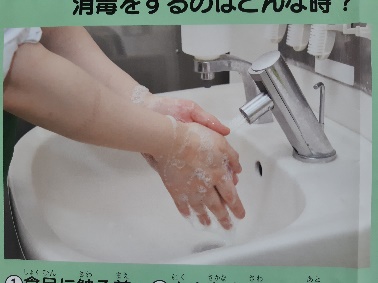 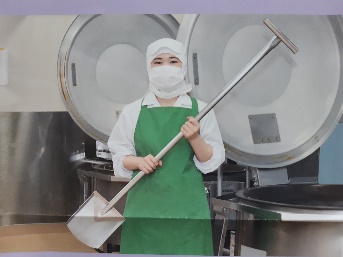 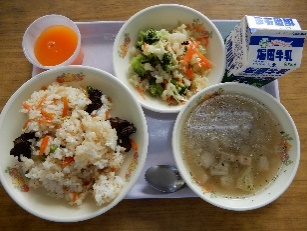 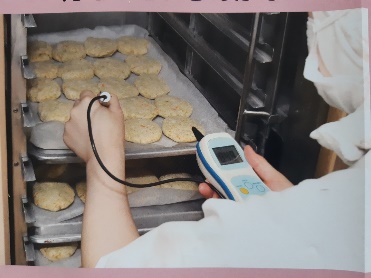 